* Los puntos marcados con asterisco al final son obligatorios.Los correos electrónicos a su disposición para la presentación de solicitudes son:  solicitudes.informacion@zapopan.gob.mxLo(a) invitamos a ingresar a nuestro sitio oficial donde podrá consultar la información fundamental en el rubro de TRANSPARENCIA en https://www.zapopan.gob.mx/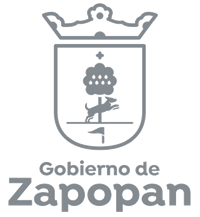 DIRECCIÓN DE TRANSPARENCIA Y BUENAS PRÁCTICASSOLICITUD DE INFORMACIÓN PÚBLICAEsta sección será llenada por la Unidad de Transparencia	 	Número de expediente: ______________________________Esta sección será llenada por la Unidad de Transparencia	 	Número de expediente: ______________________________Esta sección será llenada por la Unidad de Transparencia	 	Número de expediente: ______________________________Esta sección será llenada por la Unidad de Transparencia	 	Número de expediente: ______________________________Esta sección será llenada por la Unidad de Transparencia	 	Número de expediente: ______________________________Esta sección será llenada por la Unidad de Transparencia	 	Número de expediente: ______________________________Esta sección será llenada por la Unidad de Transparencia	 	Número de expediente: ______________________________Esta sección será llenada por la Unidad de Transparencia	 	Número de expediente: ______________________________Esta sección será llenada por la Unidad de Transparencia	 	Número de expediente: ______________________________Fecha y hora de presentación:Fecha y hora de presentación:_______ /__________ /__________ /__________ /________ ;____:___ hrs.díamesmesmesañoNombre o alias (opcional)Nombre o alias (opcional)Nombre o alias (opcional)Nombre o alias (opcional)Nombre o alias (opcional)Nombre o alias (opcional)Nombre o alias (opcional)Nombre o alias (opcional)Nombre o alias (opcional)_____________________________________________________________________________________________________________________________________________________________________________________________________________________________________________________________________________________________________________________________________________________________________________________________________________________________________________________________________________________________________________________________________________________________________________________________________________________________________________________________________________________________________________________________________________________________________________________________________________________________________________________________________________________________________________________________________________________________________________________________________________________________________________________________________________________________Nombre(s)Primer apellidoPrimer apellidoPrimer apellidoPrimer apellidoSegundo apellidoSegundo apellidoSegundo apellidoSegundo apellidoA continuación, agradecemos describa la información que requiere: *A continuación, agradecemos describa la información que requiere: *A continuación, agradecemos describa la información que requiere: *A continuación, agradecemos describa la información que requiere: *A continuación, agradecemos describa la información que requiere: *A continuación, agradecemos describa la información que requiere: *A continuación, agradecemos describa la información que requiere: *A continuación, agradecemos describa la información que requiere: *A continuación, agradecemos describa la información que requiere: *Estoy conforme con la redacción de mi solicitudSi requiere mayor espacio, marque la siguiente casilla y especifique el número de hojas: □ Anexo _____ hojas.Estoy conforme con la redacción de mi solicitudSi requiere mayor espacio, marque la siguiente casilla y especifique el número de hojas: □ Anexo _____ hojas.Estoy conforme con la redacción de mi solicitudSi requiere mayor espacio, marque la siguiente casilla y especifique el número de hojas: □ Anexo _____ hojas.Estoy conforme con la redacción de mi solicitudSi requiere mayor espacio, marque la siguiente casilla y especifique el número de hojas: □ Anexo _____ hojas.Estoy conforme con la redacción de mi solicitudSi requiere mayor espacio, marque la siguiente casilla y especifique el número de hojas: □ Anexo _____ hojas.Estoy conforme con la redacción de mi solicitudSi requiere mayor espacio, marque la siguiente casilla y especifique el número de hojas: □ Anexo _____ hojas.Estoy conforme con la redacción de mi solicitudSi requiere mayor espacio, marque la siguiente casilla y especifique el número de hojas: □ Anexo _____ hojas.Estoy conforme con la redacción de mi solicitudSi requiere mayor espacio, marque la siguiente casilla y especifique el número de hojas: □ Anexo _____ hojas.Estoy conforme con la redacción de mi solicitudSi requiere mayor espacio, marque la siguiente casilla y especifique el número de hojas: □ Anexo _____ hojas.3. Indique el medio en el cual desea ejercer el acceso a la información (previa disponibilidad)3. Indique el medio en el cual desea ejercer el acceso a la información (previa disponibilidad)3. Indique el medio en el cual desea ejercer el acceso a la información (previa disponibilidad)3. Indique el medio en el cual desea ejercer el acceso a la información (previa disponibilidad)3. Indique el medio en el cual desea ejercer el acceso a la información (previa disponibilidad)3. Indique el medio en el cual desea ejercer el acceso a la información (previa disponibilidad)3. Indique el medio en el cual desea ejercer el acceso a la información (previa disponibilidad)3. Indique el medio en el cual desea ejercer el acceso a la información (previa disponibilidad)3. Indique el medio en el cual desea ejercer el acceso a la información (previa disponibilidad)Consulta Directa _______           Copia Simple ______          Copia certificada ______         Disco compacto ______Otro (especifique) _____________________________________ Indique lugar o medios para recibir notificaciones: * (correo electrónico, estrados o domicilio)□ Correo electrónico: ____________________________________________________________________________________________□ Estrados (Listados):   Sí    ____           No   _____   En caso de correo electrónico, manifiesto expresamente mi voluntad y conformidad de recibir todas las notificaciones relativas a la presente solicitud, en la dirección de correo electrónico señalado en el apartado correspondiente de este formato guía, en el entendido que en caso de no revisarlo dicha omisión será mi responsabilidad y en mi perjuicio.   Usted puede comunicarse para mayor información sobre la solicitud al teléfono 33 38182200 extensiones 1253 o 1237.Consulta Directa _______           Copia Simple ______          Copia certificada ______         Disco compacto ______Otro (especifique) _____________________________________ Indique lugar o medios para recibir notificaciones: * (correo electrónico, estrados o domicilio)□ Correo electrónico: ____________________________________________________________________________________________□ Estrados (Listados):   Sí    ____           No   _____   En caso de correo electrónico, manifiesto expresamente mi voluntad y conformidad de recibir todas las notificaciones relativas a la presente solicitud, en la dirección de correo electrónico señalado en el apartado correspondiente de este formato guía, en el entendido que en caso de no revisarlo dicha omisión será mi responsabilidad y en mi perjuicio.   Usted puede comunicarse para mayor información sobre la solicitud al teléfono 33 38182200 extensiones 1253 o 1237.Consulta Directa _______           Copia Simple ______          Copia certificada ______         Disco compacto ______Otro (especifique) _____________________________________ Indique lugar o medios para recibir notificaciones: * (correo electrónico, estrados o domicilio)□ Correo electrónico: ____________________________________________________________________________________________□ Estrados (Listados):   Sí    ____           No   _____   En caso de correo electrónico, manifiesto expresamente mi voluntad y conformidad de recibir todas las notificaciones relativas a la presente solicitud, en la dirección de correo electrónico señalado en el apartado correspondiente de este formato guía, en el entendido que en caso de no revisarlo dicha omisión será mi responsabilidad y en mi perjuicio.   Usted puede comunicarse para mayor información sobre la solicitud al teléfono 33 38182200 extensiones 1253 o 1237.Consulta Directa _______           Copia Simple ______          Copia certificada ______         Disco compacto ______Otro (especifique) _____________________________________ Indique lugar o medios para recibir notificaciones: * (correo electrónico, estrados o domicilio)□ Correo electrónico: ____________________________________________________________________________________________□ Estrados (Listados):   Sí    ____           No   _____   En caso de correo electrónico, manifiesto expresamente mi voluntad y conformidad de recibir todas las notificaciones relativas a la presente solicitud, en la dirección de correo electrónico señalado en el apartado correspondiente de este formato guía, en el entendido que en caso de no revisarlo dicha omisión será mi responsabilidad y en mi perjuicio.   Usted puede comunicarse para mayor información sobre la solicitud al teléfono 33 38182200 extensiones 1253 o 1237.Consulta Directa _______           Copia Simple ______          Copia certificada ______         Disco compacto ______Otro (especifique) _____________________________________ Indique lugar o medios para recibir notificaciones: * (correo electrónico, estrados o domicilio)□ Correo electrónico: ____________________________________________________________________________________________□ Estrados (Listados):   Sí    ____           No   _____   En caso de correo electrónico, manifiesto expresamente mi voluntad y conformidad de recibir todas las notificaciones relativas a la presente solicitud, en la dirección de correo electrónico señalado en el apartado correspondiente de este formato guía, en el entendido que en caso de no revisarlo dicha omisión será mi responsabilidad y en mi perjuicio.   Usted puede comunicarse para mayor información sobre la solicitud al teléfono 33 38182200 extensiones 1253 o 1237.Consulta Directa _______           Copia Simple ______          Copia certificada ______         Disco compacto ______Otro (especifique) _____________________________________ Indique lugar o medios para recibir notificaciones: * (correo electrónico, estrados o domicilio)□ Correo electrónico: ____________________________________________________________________________________________□ Estrados (Listados):   Sí    ____           No   _____   En caso de correo electrónico, manifiesto expresamente mi voluntad y conformidad de recibir todas las notificaciones relativas a la presente solicitud, en la dirección de correo electrónico señalado en el apartado correspondiente de este formato guía, en el entendido que en caso de no revisarlo dicha omisión será mi responsabilidad y en mi perjuicio.   Usted puede comunicarse para mayor información sobre la solicitud al teléfono 33 38182200 extensiones 1253 o 1237.Consulta Directa _______           Copia Simple ______          Copia certificada ______         Disco compacto ______Otro (especifique) _____________________________________ Indique lugar o medios para recibir notificaciones: * (correo electrónico, estrados o domicilio)□ Correo electrónico: ____________________________________________________________________________________________□ Estrados (Listados):   Sí    ____           No   _____   En caso de correo electrónico, manifiesto expresamente mi voluntad y conformidad de recibir todas las notificaciones relativas a la presente solicitud, en la dirección de correo electrónico señalado en el apartado correspondiente de este formato guía, en el entendido que en caso de no revisarlo dicha omisión será mi responsabilidad y en mi perjuicio.   Usted puede comunicarse para mayor información sobre la solicitud al teléfono 33 38182200 extensiones 1253 o 1237.Consulta Directa _______           Copia Simple ______          Copia certificada ______         Disco compacto ______Otro (especifique) _____________________________________ Indique lugar o medios para recibir notificaciones: * (correo electrónico, estrados o domicilio)□ Correo electrónico: ____________________________________________________________________________________________□ Estrados (Listados):   Sí    ____           No   _____   En caso de correo electrónico, manifiesto expresamente mi voluntad y conformidad de recibir todas las notificaciones relativas a la presente solicitud, en la dirección de correo electrónico señalado en el apartado correspondiente de este formato guía, en el entendido que en caso de no revisarlo dicha omisión será mi responsabilidad y en mi perjuicio.   Usted puede comunicarse para mayor información sobre la solicitud al teléfono 33 38182200 extensiones 1253 o 1237.Consulta Directa _______           Copia Simple ______          Copia certificada ______         Disco compacto ______Otro (especifique) _____________________________________ Indique lugar o medios para recibir notificaciones: * (correo electrónico, estrados o domicilio)□ Correo electrónico: ____________________________________________________________________________________________□ Estrados (Listados):   Sí    ____           No   _____   En caso de correo electrónico, manifiesto expresamente mi voluntad y conformidad de recibir todas las notificaciones relativas a la presente solicitud, en la dirección de correo electrónico señalado en el apartado correspondiente de este formato guía, en el entendido que en caso de no revisarlo dicha omisión será mi responsabilidad y en mi perjuicio.   Usted puede comunicarse para mayor información sobre la solicitud al teléfono 33 38182200 extensiones 1253 o 1237.Información de interés:Información de interés:Información de interés:Información de interés:Información de interés:Información de interés:Información de interés:Información de interés:Información de interés:La Dirección de Transparencia y Buenas Prácticas se encuentra ubicada en la Unidad Administrativa Basílica, 2do. Piso, Oficina 29 B, Prolongación 20 de noviembre s/n, Zapopan Centro, y tiene un horario de atención de lunes a viernes de 9:00 a 15:00 horasLe informamos que recibirá respuesta dentro del término de ocho (8) días hábiles posteriores a la admisión de su solicitud, y en caso de que no haya recibido resolución, podrá interponer un Recurso de Revisión ante el ITEI (Instituto de Transparencia, Información Pública y Protección de Datos Personales del Estado de Jalisco) o en nuestras oficinas, dentro de los quince (15) días hábiles siguientes, contados a partir de: 1.- La notificación de la resolución impugnada. 2.- El acceso o la entrega de la información y/o 3.-El término para notificar la resolución de una solicitud de información, sin que se hayan realizado.Le recordamos que en caso que la información solicitada contenga información confidencial se realizará una versión pública salvo que acredite la titularidad de los datos o el acceso a los datos personales de terceros.En caso que derivado de la respuesta, las dependencias generadoras pongan a disposición la información, deberá acudir a esta Dirección de Transparencia y Buenas Prácticas, para que se emita la orden de pago correspondiente y una vez presentado el comprobante de pago, la Dirección cuenta con un plazo de cinco (5) días hábiles con posibilidad de prórroga de cinco (5) días hábiles más para la entrega de la reproducción de la información.Le recordamos que para realizar el pago de la información que solicitó, el horario de atención de la recaudadora ubicada en la Unidad Administrativa Basílica es de 9:00 a 15:00 horas de lunes a viernes.Ley de Ingresos del Municipio de Zapopan para el ejercicio fiscal del año 2024 Artículos 93 fracción XIV, 119 fracción XXVI y Artículo 121.Rubros:La Dirección de Transparencia y Buenas Prácticas se encuentra ubicada en la Unidad Administrativa Basílica, 2do. Piso, Oficina 29 B, Prolongación 20 de noviembre s/n, Zapopan Centro, y tiene un horario de atención de lunes a viernes de 9:00 a 15:00 horasLe informamos que recibirá respuesta dentro del término de ocho (8) días hábiles posteriores a la admisión de su solicitud, y en caso de que no haya recibido resolución, podrá interponer un Recurso de Revisión ante el ITEI (Instituto de Transparencia, Información Pública y Protección de Datos Personales del Estado de Jalisco) o en nuestras oficinas, dentro de los quince (15) días hábiles siguientes, contados a partir de: 1.- La notificación de la resolución impugnada. 2.- El acceso o la entrega de la información y/o 3.-El término para notificar la resolución de una solicitud de información, sin que se hayan realizado.Le recordamos que en caso que la información solicitada contenga información confidencial se realizará una versión pública salvo que acredite la titularidad de los datos o el acceso a los datos personales de terceros.En caso que derivado de la respuesta, las dependencias generadoras pongan a disposición la información, deberá acudir a esta Dirección de Transparencia y Buenas Prácticas, para que se emita la orden de pago correspondiente y una vez presentado el comprobante de pago, la Dirección cuenta con un plazo de cinco (5) días hábiles con posibilidad de prórroga de cinco (5) días hábiles más para la entrega de la reproducción de la información.Le recordamos que para realizar el pago de la información que solicitó, el horario de atención de la recaudadora ubicada en la Unidad Administrativa Basílica es de 9:00 a 15:00 horas de lunes a viernes.Ley de Ingresos del Municipio de Zapopan para el ejercicio fiscal del año 2024 Artículos 93 fracción XIV, 119 fracción XXVI y Artículo 121.Rubros:La Dirección de Transparencia y Buenas Prácticas se encuentra ubicada en la Unidad Administrativa Basílica, 2do. Piso, Oficina 29 B, Prolongación 20 de noviembre s/n, Zapopan Centro, y tiene un horario de atención de lunes a viernes de 9:00 a 15:00 horasLe informamos que recibirá respuesta dentro del término de ocho (8) días hábiles posteriores a la admisión de su solicitud, y en caso de que no haya recibido resolución, podrá interponer un Recurso de Revisión ante el ITEI (Instituto de Transparencia, Información Pública y Protección de Datos Personales del Estado de Jalisco) o en nuestras oficinas, dentro de los quince (15) días hábiles siguientes, contados a partir de: 1.- La notificación de la resolución impugnada. 2.- El acceso o la entrega de la información y/o 3.-El término para notificar la resolución de una solicitud de información, sin que se hayan realizado.Le recordamos que en caso que la información solicitada contenga información confidencial se realizará una versión pública salvo que acredite la titularidad de los datos o el acceso a los datos personales de terceros.En caso que derivado de la respuesta, las dependencias generadoras pongan a disposición la información, deberá acudir a esta Dirección de Transparencia y Buenas Prácticas, para que se emita la orden de pago correspondiente y una vez presentado el comprobante de pago, la Dirección cuenta con un plazo de cinco (5) días hábiles con posibilidad de prórroga de cinco (5) días hábiles más para la entrega de la reproducción de la información.Le recordamos que para realizar el pago de la información que solicitó, el horario de atención de la recaudadora ubicada en la Unidad Administrativa Basílica es de 9:00 a 15:00 horas de lunes a viernes.Ley de Ingresos del Municipio de Zapopan para el ejercicio fiscal del año 2024 Artículos 93 fracción XIV, 119 fracción XXVI y Artículo 121.Rubros:La Dirección de Transparencia y Buenas Prácticas se encuentra ubicada en la Unidad Administrativa Basílica, 2do. Piso, Oficina 29 B, Prolongación 20 de noviembre s/n, Zapopan Centro, y tiene un horario de atención de lunes a viernes de 9:00 a 15:00 horasLe informamos que recibirá respuesta dentro del término de ocho (8) días hábiles posteriores a la admisión de su solicitud, y en caso de que no haya recibido resolución, podrá interponer un Recurso de Revisión ante el ITEI (Instituto de Transparencia, Información Pública y Protección de Datos Personales del Estado de Jalisco) o en nuestras oficinas, dentro de los quince (15) días hábiles siguientes, contados a partir de: 1.- La notificación de la resolución impugnada. 2.- El acceso o la entrega de la información y/o 3.-El término para notificar la resolución de una solicitud de información, sin que se hayan realizado.Le recordamos que en caso que la información solicitada contenga información confidencial se realizará una versión pública salvo que acredite la titularidad de los datos o el acceso a los datos personales de terceros.En caso que derivado de la respuesta, las dependencias generadoras pongan a disposición la información, deberá acudir a esta Dirección de Transparencia y Buenas Prácticas, para que se emita la orden de pago correspondiente y una vez presentado el comprobante de pago, la Dirección cuenta con un plazo de cinco (5) días hábiles con posibilidad de prórroga de cinco (5) días hábiles más para la entrega de la reproducción de la información.Le recordamos que para realizar el pago de la información que solicitó, el horario de atención de la recaudadora ubicada en la Unidad Administrativa Basílica es de 9:00 a 15:00 horas de lunes a viernes.Ley de Ingresos del Municipio de Zapopan para el ejercicio fiscal del año 2024 Artículos 93 fracción XIV, 119 fracción XXVI y Artículo 121.Rubros:La Dirección de Transparencia y Buenas Prácticas se encuentra ubicada en la Unidad Administrativa Basílica, 2do. Piso, Oficina 29 B, Prolongación 20 de noviembre s/n, Zapopan Centro, y tiene un horario de atención de lunes a viernes de 9:00 a 15:00 horasLe informamos que recibirá respuesta dentro del término de ocho (8) días hábiles posteriores a la admisión de su solicitud, y en caso de que no haya recibido resolución, podrá interponer un Recurso de Revisión ante el ITEI (Instituto de Transparencia, Información Pública y Protección de Datos Personales del Estado de Jalisco) o en nuestras oficinas, dentro de los quince (15) días hábiles siguientes, contados a partir de: 1.- La notificación de la resolución impugnada. 2.- El acceso o la entrega de la información y/o 3.-El término para notificar la resolución de una solicitud de información, sin que se hayan realizado.Le recordamos que en caso que la información solicitada contenga información confidencial se realizará una versión pública salvo que acredite la titularidad de los datos o el acceso a los datos personales de terceros.En caso que derivado de la respuesta, las dependencias generadoras pongan a disposición la información, deberá acudir a esta Dirección de Transparencia y Buenas Prácticas, para que se emita la orden de pago correspondiente y una vez presentado el comprobante de pago, la Dirección cuenta con un plazo de cinco (5) días hábiles con posibilidad de prórroga de cinco (5) días hábiles más para la entrega de la reproducción de la información.Le recordamos que para realizar el pago de la información que solicitó, el horario de atención de la recaudadora ubicada en la Unidad Administrativa Basílica es de 9:00 a 15:00 horas de lunes a viernes.Ley de Ingresos del Municipio de Zapopan para el ejercicio fiscal del año 2024 Artículos 93 fracción XIV, 119 fracción XXVI y Artículo 121.Rubros:La Dirección de Transparencia y Buenas Prácticas se encuentra ubicada en la Unidad Administrativa Basílica, 2do. Piso, Oficina 29 B, Prolongación 20 de noviembre s/n, Zapopan Centro, y tiene un horario de atención de lunes a viernes de 9:00 a 15:00 horasLe informamos que recibirá respuesta dentro del término de ocho (8) días hábiles posteriores a la admisión de su solicitud, y en caso de que no haya recibido resolución, podrá interponer un Recurso de Revisión ante el ITEI (Instituto de Transparencia, Información Pública y Protección de Datos Personales del Estado de Jalisco) o en nuestras oficinas, dentro de los quince (15) días hábiles siguientes, contados a partir de: 1.- La notificación de la resolución impugnada. 2.- El acceso o la entrega de la información y/o 3.-El término para notificar la resolución de una solicitud de información, sin que se hayan realizado.Le recordamos que en caso que la información solicitada contenga información confidencial se realizará una versión pública salvo que acredite la titularidad de los datos o el acceso a los datos personales de terceros.En caso que derivado de la respuesta, las dependencias generadoras pongan a disposición la información, deberá acudir a esta Dirección de Transparencia y Buenas Prácticas, para que se emita la orden de pago correspondiente y una vez presentado el comprobante de pago, la Dirección cuenta con un plazo de cinco (5) días hábiles con posibilidad de prórroga de cinco (5) días hábiles más para la entrega de la reproducción de la información.Le recordamos que para realizar el pago de la información que solicitó, el horario de atención de la recaudadora ubicada en la Unidad Administrativa Basílica es de 9:00 a 15:00 horas de lunes a viernes.Ley de Ingresos del Municipio de Zapopan para el ejercicio fiscal del año 2024 Artículos 93 fracción XIV, 119 fracción XXVI y Artículo 121.Rubros:La Dirección de Transparencia y Buenas Prácticas se encuentra ubicada en la Unidad Administrativa Basílica, 2do. Piso, Oficina 29 B, Prolongación 20 de noviembre s/n, Zapopan Centro, y tiene un horario de atención de lunes a viernes de 9:00 a 15:00 horasLe informamos que recibirá respuesta dentro del término de ocho (8) días hábiles posteriores a la admisión de su solicitud, y en caso de que no haya recibido resolución, podrá interponer un Recurso de Revisión ante el ITEI (Instituto de Transparencia, Información Pública y Protección de Datos Personales del Estado de Jalisco) o en nuestras oficinas, dentro de los quince (15) días hábiles siguientes, contados a partir de: 1.- La notificación de la resolución impugnada. 2.- El acceso o la entrega de la información y/o 3.-El término para notificar la resolución de una solicitud de información, sin que se hayan realizado.Le recordamos que en caso que la información solicitada contenga información confidencial se realizará una versión pública salvo que acredite la titularidad de los datos o el acceso a los datos personales de terceros.En caso que derivado de la respuesta, las dependencias generadoras pongan a disposición la información, deberá acudir a esta Dirección de Transparencia y Buenas Prácticas, para que se emita la orden de pago correspondiente y una vez presentado el comprobante de pago, la Dirección cuenta con un plazo de cinco (5) días hábiles con posibilidad de prórroga de cinco (5) días hábiles más para la entrega de la reproducción de la información.Le recordamos que para realizar el pago de la información que solicitó, el horario de atención de la recaudadora ubicada en la Unidad Administrativa Basílica es de 9:00 a 15:00 horas de lunes a viernes.Ley de Ingresos del Municipio de Zapopan para el ejercicio fiscal del año 2024 Artículos 93 fracción XIV, 119 fracción XXVI y Artículo 121.Rubros:La Dirección de Transparencia y Buenas Prácticas se encuentra ubicada en la Unidad Administrativa Basílica, 2do. Piso, Oficina 29 B, Prolongación 20 de noviembre s/n, Zapopan Centro, y tiene un horario de atención de lunes a viernes de 9:00 a 15:00 horasLe informamos que recibirá respuesta dentro del término de ocho (8) días hábiles posteriores a la admisión de su solicitud, y en caso de que no haya recibido resolución, podrá interponer un Recurso de Revisión ante el ITEI (Instituto de Transparencia, Información Pública y Protección de Datos Personales del Estado de Jalisco) o en nuestras oficinas, dentro de los quince (15) días hábiles siguientes, contados a partir de: 1.- La notificación de la resolución impugnada. 2.- El acceso o la entrega de la información y/o 3.-El término para notificar la resolución de una solicitud de información, sin que se hayan realizado.Le recordamos que en caso que la información solicitada contenga información confidencial se realizará una versión pública salvo que acredite la titularidad de los datos o el acceso a los datos personales de terceros.En caso que derivado de la respuesta, las dependencias generadoras pongan a disposición la información, deberá acudir a esta Dirección de Transparencia y Buenas Prácticas, para que se emita la orden de pago correspondiente y una vez presentado el comprobante de pago, la Dirección cuenta con un plazo de cinco (5) días hábiles con posibilidad de prórroga de cinco (5) días hábiles más para la entrega de la reproducción de la información.Le recordamos que para realizar el pago de la información que solicitó, el horario de atención de la recaudadora ubicada en la Unidad Administrativa Basílica es de 9:00 a 15:00 horas de lunes a viernes.Ley de Ingresos del Municipio de Zapopan para el ejercicio fiscal del año 2024 Artículos 93 fracción XIV, 119 fracción XXVI y Artículo 121.Rubros:La Dirección de Transparencia y Buenas Prácticas se encuentra ubicada en la Unidad Administrativa Basílica, 2do. Piso, Oficina 29 B, Prolongación 20 de noviembre s/n, Zapopan Centro, y tiene un horario de atención de lunes a viernes de 9:00 a 15:00 horasLe informamos que recibirá respuesta dentro del término de ocho (8) días hábiles posteriores a la admisión de su solicitud, y en caso de que no haya recibido resolución, podrá interponer un Recurso de Revisión ante el ITEI (Instituto de Transparencia, Información Pública y Protección de Datos Personales del Estado de Jalisco) o en nuestras oficinas, dentro de los quince (15) días hábiles siguientes, contados a partir de: 1.- La notificación de la resolución impugnada. 2.- El acceso o la entrega de la información y/o 3.-El término para notificar la resolución de una solicitud de información, sin que se hayan realizado.Le recordamos que en caso que la información solicitada contenga información confidencial se realizará una versión pública salvo que acredite la titularidad de los datos o el acceso a los datos personales de terceros.En caso que derivado de la respuesta, las dependencias generadoras pongan a disposición la información, deberá acudir a esta Dirección de Transparencia y Buenas Prácticas, para que se emita la orden de pago correspondiente y una vez presentado el comprobante de pago, la Dirección cuenta con un plazo de cinco (5) días hábiles con posibilidad de prórroga de cinco (5) días hábiles más para la entrega de la reproducción de la información.Le recordamos que para realizar el pago de la información que solicitó, el horario de atención de la recaudadora ubicada en la Unidad Administrativa Basílica es de 9:00 a 15:00 horas de lunes a viernes.Ley de Ingresos del Municipio de Zapopan para el ejercicio fiscal del año 2024 Artículos 93 fracción XIV, 119 fracción XXVI y Artículo 121.Rubros:Copia simple (de una (1) y hasta la vigésima (20) foja se exenta del pago de derechos)Copia simple (de una (1) y hasta la vigésima (20) foja se exenta del pago de derechos)Copia simple (de una (1) y hasta la vigésima (20) foja se exenta del pago de derechos)Copia simple (de una (1) y hasta la vigésima (20) foja se exenta del pago de derechos)$ 1.00 peso por hoja$ 1.00 peso por hoja$ 1.00 peso por hoja$ 1.00 peso por hoja$ 1.00 peso por hojaCopia simple de planoCopia simple de planoCopia simple de planoCopia simple de plano$ 119.00 pesos por plano$ 119.00 pesos por plano$ 119.00 pesos por plano$ 119.00 pesos por plano$ 119.00 pesos por planoCopia certificadaCopia certificadaCopia certificadaCopia certificada$ 23.00 pesos por hoja$ 23.00 pesos por hoja$ 23.00 pesos por hoja$ 23.00 pesos por hoja$ 23.00 pesos por hojaCertificación de planoCertificación de planoCertificación de planoCertificación de plano$ 133.00 pesos por firma$ 133.00 pesos por firma$ 133.00 pesos por firma$ 133.00 pesos por firma$ 133.00 pesos por firmaDisco compactoDisco compactoDisco compactoDisco compacto$ 10.00 pesos por disco$ 10.00 pesos por disco$ 10.00 pesos por disco$ 10.00 pesos por disco$ 10.00 pesos por discoProtección de datos personalesProtección de datos personalesProtección de datos personalesProtección de datos personalesProtección de datos personalesProtección de datos personalesProtección de datos personalesProtección de datos personalesProtección de datos personalesLe informamos que el Municipio de Zapopan protege sus datos personales y la Dirección de Transparencia y Buenas Prácticas los utilizará únicamente para el seguimiento correspondiente a la solicitud de información, ya que para este fin fueron recibidos y, en caso, de ser necesario serán incorporados al sistema SISAI 2.0 (Sistema de Solicitudes de Acceso a la Información), como parte de la gestión de la solicitud de información.Sus datos son intransferibles, excepto en los casos que establece la Ley de Transparencia y Acceso a la Información Pública del Estado de Jalisco y sus Municipios y demás disposiciones normativas.Si desea presentar una Solicitud de Ejercicio de Derechos ARCO (Acceso, Rectificación, Cancelación y/u Oposición de datos personales), podrá hacerlo, en la Dirección de Transparencia y Buenas Prácticas (ubicada en la Unidad Administrativa Basílica, 2do. Piso, Oficina 29 B, Prolongación 20 de noviembre s/n, Zapopan Centro), para mayor información ponemos a su disposición el número 33 38182200 extensiones 1237, 1253 y 1254.Le invitamos a conocer el Aviso de Privacidad que se encuentra a su disposición en el sitio oficial de internet en: https://www.zapopan.gob.mx/v3/avisodeprivacidadLe informamos que el Municipio de Zapopan protege sus datos personales y la Dirección de Transparencia y Buenas Prácticas los utilizará únicamente para el seguimiento correspondiente a la solicitud de información, ya que para este fin fueron recibidos y, en caso, de ser necesario serán incorporados al sistema SISAI 2.0 (Sistema de Solicitudes de Acceso a la Información), como parte de la gestión de la solicitud de información.Sus datos son intransferibles, excepto en los casos que establece la Ley de Transparencia y Acceso a la Información Pública del Estado de Jalisco y sus Municipios y demás disposiciones normativas.Si desea presentar una Solicitud de Ejercicio de Derechos ARCO (Acceso, Rectificación, Cancelación y/u Oposición de datos personales), podrá hacerlo, en la Dirección de Transparencia y Buenas Prácticas (ubicada en la Unidad Administrativa Basílica, 2do. Piso, Oficina 29 B, Prolongación 20 de noviembre s/n, Zapopan Centro), para mayor información ponemos a su disposición el número 33 38182200 extensiones 1237, 1253 y 1254.Le invitamos a conocer el Aviso de Privacidad que se encuentra a su disposición en el sitio oficial de internet en: https://www.zapopan.gob.mx/v3/avisodeprivacidadLe informamos que el Municipio de Zapopan protege sus datos personales y la Dirección de Transparencia y Buenas Prácticas los utilizará únicamente para el seguimiento correspondiente a la solicitud de información, ya que para este fin fueron recibidos y, en caso, de ser necesario serán incorporados al sistema SISAI 2.0 (Sistema de Solicitudes de Acceso a la Información), como parte de la gestión de la solicitud de información.Sus datos son intransferibles, excepto en los casos que establece la Ley de Transparencia y Acceso a la Información Pública del Estado de Jalisco y sus Municipios y demás disposiciones normativas.Si desea presentar una Solicitud de Ejercicio de Derechos ARCO (Acceso, Rectificación, Cancelación y/u Oposición de datos personales), podrá hacerlo, en la Dirección de Transparencia y Buenas Prácticas (ubicada en la Unidad Administrativa Basílica, 2do. Piso, Oficina 29 B, Prolongación 20 de noviembre s/n, Zapopan Centro), para mayor información ponemos a su disposición el número 33 38182200 extensiones 1237, 1253 y 1254.Le invitamos a conocer el Aviso de Privacidad que se encuentra a su disposición en el sitio oficial de internet en: https://www.zapopan.gob.mx/v3/avisodeprivacidadLe informamos que el Municipio de Zapopan protege sus datos personales y la Dirección de Transparencia y Buenas Prácticas los utilizará únicamente para el seguimiento correspondiente a la solicitud de información, ya que para este fin fueron recibidos y, en caso, de ser necesario serán incorporados al sistema SISAI 2.0 (Sistema de Solicitudes de Acceso a la Información), como parte de la gestión de la solicitud de información.Sus datos son intransferibles, excepto en los casos que establece la Ley de Transparencia y Acceso a la Información Pública del Estado de Jalisco y sus Municipios y demás disposiciones normativas.Si desea presentar una Solicitud de Ejercicio de Derechos ARCO (Acceso, Rectificación, Cancelación y/u Oposición de datos personales), podrá hacerlo, en la Dirección de Transparencia y Buenas Prácticas (ubicada en la Unidad Administrativa Basílica, 2do. Piso, Oficina 29 B, Prolongación 20 de noviembre s/n, Zapopan Centro), para mayor información ponemos a su disposición el número 33 38182200 extensiones 1237, 1253 y 1254.Le invitamos a conocer el Aviso de Privacidad que se encuentra a su disposición en el sitio oficial de internet en: https://www.zapopan.gob.mx/v3/avisodeprivacidadLe informamos que el Municipio de Zapopan protege sus datos personales y la Dirección de Transparencia y Buenas Prácticas los utilizará únicamente para el seguimiento correspondiente a la solicitud de información, ya que para este fin fueron recibidos y, en caso, de ser necesario serán incorporados al sistema SISAI 2.0 (Sistema de Solicitudes de Acceso a la Información), como parte de la gestión de la solicitud de información.Sus datos son intransferibles, excepto en los casos que establece la Ley de Transparencia y Acceso a la Información Pública del Estado de Jalisco y sus Municipios y demás disposiciones normativas.Si desea presentar una Solicitud de Ejercicio de Derechos ARCO (Acceso, Rectificación, Cancelación y/u Oposición de datos personales), podrá hacerlo, en la Dirección de Transparencia y Buenas Prácticas (ubicada en la Unidad Administrativa Basílica, 2do. Piso, Oficina 29 B, Prolongación 20 de noviembre s/n, Zapopan Centro), para mayor información ponemos a su disposición el número 33 38182200 extensiones 1237, 1253 y 1254.Le invitamos a conocer el Aviso de Privacidad que se encuentra a su disposición en el sitio oficial de internet en: https://www.zapopan.gob.mx/v3/avisodeprivacidadLe informamos que el Municipio de Zapopan protege sus datos personales y la Dirección de Transparencia y Buenas Prácticas los utilizará únicamente para el seguimiento correspondiente a la solicitud de información, ya que para este fin fueron recibidos y, en caso, de ser necesario serán incorporados al sistema SISAI 2.0 (Sistema de Solicitudes de Acceso a la Información), como parte de la gestión de la solicitud de información.Sus datos son intransferibles, excepto en los casos que establece la Ley de Transparencia y Acceso a la Información Pública del Estado de Jalisco y sus Municipios y demás disposiciones normativas.Si desea presentar una Solicitud de Ejercicio de Derechos ARCO (Acceso, Rectificación, Cancelación y/u Oposición de datos personales), podrá hacerlo, en la Dirección de Transparencia y Buenas Prácticas (ubicada en la Unidad Administrativa Basílica, 2do. Piso, Oficina 29 B, Prolongación 20 de noviembre s/n, Zapopan Centro), para mayor información ponemos a su disposición el número 33 38182200 extensiones 1237, 1253 y 1254.Le invitamos a conocer el Aviso de Privacidad que se encuentra a su disposición en el sitio oficial de internet en: https://www.zapopan.gob.mx/v3/avisodeprivacidadLe informamos que el Municipio de Zapopan protege sus datos personales y la Dirección de Transparencia y Buenas Prácticas los utilizará únicamente para el seguimiento correspondiente a la solicitud de información, ya que para este fin fueron recibidos y, en caso, de ser necesario serán incorporados al sistema SISAI 2.0 (Sistema de Solicitudes de Acceso a la Información), como parte de la gestión de la solicitud de información.Sus datos son intransferibles, excepto en los casos que establece la Ley de Transparencia y Acceso a la Información Pública del Estado de Jalisco y sus Municipios y demás disposiciones normativas.Si desea presentar una Solicitud de Ejercicio de Derechos ARCO (Acceso, Rectificación, Cancelación y/u Oposición de datos personales), podrá hacerlo, en la Dirección de Transparencia y Buenas Prácticas (ubicada en la Unidad Administrativa Basílica, 2do. Piso, Oficina 29 B, Prolongación 20 de noviembre s/n, Zapopan Centro), para mayor información ponemos a su disposición el número 33 38182200 extensiones 1237, 1253 y 1254.Le invitamos a conocer el Aviso de Privacidad que se encuentra a su disposición en el sitio oficial de internet en: https://www.zapopan.gob.mx/v3/avisodeprivacidadLe informamos que el Municipio de Zapopan protege sus datos personales y la Dirección de Transparencia y Buenas Prácticas los utilizará únicamente para el seguimiento correspondiente a la solicitud de información, ya que para este fin fueron recibidos y, en caso, de ser necesario serán incorporados al sistema SISAI 2.0 (Sistema de Solicitudes de Acceso a la Información), como parte de la gestión de la solicitud de información.Sus datos son intransferibles, excepto en los casos que establece la Ley de Transparencia y Acceso a la Información Pública del Estado de Jalisco y sus Municipios y demás disposiciones normativas.Si desea presentar una Solicitud de Ejercicio de Derechos ARCO (Acceso, Rectificación, Cancelación y/u Oposición de datos personales), podrá hacerlo, en la Dirección de Transparencia y Buenas Prácticas (ubicada en la Unidad Administrativa Basílica, 2do. Piso, Oficina 29 B, Prolongación 20 de noviembre s/n, Zapopan Centro), para mayor información ponemos a su disposición el número 33 38182200 extensiones 1237, 1253 y 1254.Le invitamos a conocer el Aviso de Privacidad que se encuentra a su disposición en el sitio oficial de internet en: https://www.zapopan.gob.mx/v3/avisodeprivacidadLe informamos que el Municipio de Zapopan protege sus datos personales y la Dirección de Transparencia y Buenas Prácticas los utilizará únicamente para el seguimiento correspondiente a la solicitud de información, ya que para este fin fueron recibidos y, en caso, de ser necesario serán incorporados al sistema SISAI 2.0 (Sistema de Solicitudes de Acceso a la Información), como parte de la gestión de la solicitud de información.Sus datos son intransferibles, excepto en los casos que establece la Ley de Transparencia y Acceso a la Información Pública del Estado de Jalisco y sus Municipios y demás disposiciones normativas.Si desea presentar una Solicitud de Ejercicio de Derechos ARCO (Acceso, Rectificación, Cancelación y/u Oposición de datos personales), podrá hacerlo, en la Dirección de Transparencia y Buenas Prácticas (ubicada en la Unidad Administrativa Basílica, 2do. Piso, Oficina 29 B, Prolongación 20 de noviembre s/n, Zapopan Centro), para mayor información ponemos a su disposición el número 33 38182200 extensiones 1237, 1253 y 1254.Le invitamos a conocer el Aviso de Privacidad que se encuentra a su disposición en el sitio oficial de internet en: https://www.zapopan.gob.mx/v3/avisodeprivacidad